1. Summary2. Background & RationaleThe highly volatile security situation and political instability which has been affecting Yemen since March 2015 has caused over the past year large waves of internal displacement and migration toward other countries. Armed conflict has spread rapidly, with devastating consequences for civilians. It is estimated that 21.2 million people – 82 per cent of the population – require some form of humanitarian or protection assistance. This represents one third increases in needs since the conflict escalated in March 2015. While over 11 million women, men, girls and boys have received some form of protection and assistance between March and September 2015, many remain in dire needs. With ongoing displacement has come a range of concerns for protection and basic needs, both for the displaced and the hosting communities across the country. Lack of water and sanitation and in some cases overcrowded shelters, expose displaced people to serious risks of disease and gender-based violence.The humanitarian response to these needs has been limited by many factors including insecurity and access due to conflict, which further hamper the capacity of stakeholders to access reliable information, monitor needs on a regular basis and address gaps.Today, existing initiatives are in place to monitor needs, promote and coordinate joint assessments to support the identification of humanitarian priorities against evidence based needs and inform key humanitarian milestones, and, overall facilitate the humanitarian response in Yemen as well as provide a basis for planning. Among them, the setting up of an assessment working group effectively contributed to collectively gather and analyse existing data and contributes to moving closer towards closing the current information gap. Also, the Task Force for Population Movement (TFPM) provides quarterly analysis on displacement trends by coordinating and systematizing the collection of displacement statistics by operational partners for the purpose of analysis and triangulation of the data with regard to displacement trends.Still, the humanitarian situation as well as the upcoming key humanitarian milestones show the need to further support and develop more inter sectorial analysis to increase cooperation and ensure priority needs and interventions are determined according to more reliable and evidence based data available and analysed.REACH is well positioned to respond remotely to these need for further support in humanitarian data collection, analysis and best practice sharing in Yemen given its experience with providing similar remote technical support to other countries such as Syria and Libya. REACH has strong partnerships with coordination agencies and mechanisms such as OCHA and sectoral Clusters at the global-level and is strengthening its in-country expertise and partnerships through its activities as part of the Humanitarian Needs Overview framework and Humanitarian Country Team initiatives such as the Assessment and Monitoring Working Group (AMWG) and Cash and Market Working Group (CMWG).The Assessment Helpdesk should be established under the 15CRB project, by the end of January 2018 after NCE. It will be subsequently funded through other ongoing projects, namely 15DBU and 15DCI, as well as future and as yet unconfirmed funding. 3. ObjectivesOverall : To contribute to better humanitarian data collection and analysis in Yemen and to strengthen data sharing practices between humanitarian actors in YemenSpecifically: To increase the capacity of humanitarian actors operating in Yemen to design and implement quality assessmentsTo increase the use of aligned, harmonised and/ or joint assessment tools and methodologies in Yemen4. Methodology4.1. Methodology overview The support to primary data collection in the humanitarian system comprises 2 element: an assessment helpdesk, and the release of training resources on assessment methodologies relevant to the Yemeni context. Assessment HelpdeskThe assessment helpdesk component of the project is a remote support unit to humanitarian actors in planning, designing, implementing and analysing assessments in Yemen. Requests can take multiple forms. Less resource heavy requests such as the review of an assessment TOR or basic analyses, will be reviewed and responded to by the REACH Yemen team . More resource heavy requests such as in-depth reviews or technical queries for large scale samples may be referred to the Global Assessment Coordinator and REACH staff from other missions. It should be emphasised that the Assessment Helpdesk will not design research projects for users, and instead should act as a point of guidance and feedback.The nature of the requests will affect the response time (see Response/referral mechanism). The objective of the helpdesk is to respond to all possible relevant requests in a timely manner and should there be multiple requests affecting the desired responsiveness of the helpdesk, the helpdesk request sender will be duly informed and a response time can be mutually agreed upon. Eligible Users: Humanitarian actors working in Yemen interested in carrying out or improving assessments within their organisation.Eligible requests: Any humanitarian assessment-related technical assistance requests, including but not limited to: review of assessment TOR, research process design, SOP, tool, analysis of collected data, reports; sharing of relevant guidance, resources and best practices.Contact mechanism: As the helpdesk is not a physical location, the contact point will be online. Initially a dedicated email address (the yemen@reach-initiative.org account) will be used. If the uptake is strong then a contact form can be established. The contact will need to be heavily advertised to encourage uptake. The following dissemination points should be established:Linked on the following sites:www.reach-initiative.org/yemenwww.humanitarianresponse.info/operations/yemen Text box/ line in all REACH Yemen productsText box/ line in OCHA Yemen productsRegular and ad-hoc dissemination through mailouts in English and ArabicPublicise in bilateral and coordination meetingsResponse/referral mechanism: Most queries should be handled in country under the jurisdiction of the REACH Assessment Officer. Where a query cannot be fully addressed by the REACH Yemen team, the Global Assessment Coordinator will support by engaging the overall REACH team to draw on available expertise. Less resource heavy requests, such as the review of an assessment TOR or basic statistical analyses, should be responded to within 72 hours, or three buisness days (along with Jordan/Yemen working days). Longer requests that can be accommodated in-country, such as an in-depth review of a dataset, should be responded within 1 week, or 5 business days, while longer requests requiring additional support from the Global Assessment Coordinator and REACH staff from other teams can be responded within 2 weeks or 10 business days. These are strictly internal targeted deadlines, and as noted early, the response time will vary depending on the current workload of the Assessment Helpdesk staff. Technical repositoryThe Yemen Assessment Helpdesk subpage on HumanitarianResponse.info will include a respository of training documents and links towards other relevant publicly available documents to help guide users from within the humanitarian sector. Initially, the repository will incorporate training materials in areas such as FGD facilitation and Key Informant Interview structure. In time, further documents will be added, initially focusing on materials providing guidelines for the implementation of WASH assessments in the Yemen context, before expanding into other sectors.The Assessment Helpdesk will provide a list of links to relevant external documents which can guide users in the design and implementation of assessment projects. This will include guidance on how to approach datasets, the design and identification and appropriate research tools, and a guide to analytical techniques. 6. Management arrangements and work plan6.1. Roles and Responsibilities, OrganogramREACH Assessment Officer (AO)REACH Global Assessment Coordinator (GAC)REACH Assessment Helpdesk Assistant (AHA)Table 2: Description of roles and responsibilities Responsible: the person(s) who execute the taskAccountable: the person who validate the completion of the task and is accountable of the final output or milestone6.2. Resources: HR, Logistic and Financial 6.3. Work plan 7. Risks & AssumptionsTable 3 : List of risks and mitigating action8. Monitoring and EvaluationTable 4 : Monitoring and evaluation targets9. Documentation PlanTerms of referenceHelpdesk referral SoPTraining resource linksResearch Terms of ReferenceAssessment HelpdeskSupport to humanitarian information management and analysis, YemenResearch Terms of ReferenceAssessment HelpdeskSupport to humanitarian information management and analysis, Yemen[17 July 2017]V2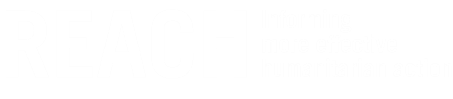 Country of interventionYemenYemenYemenYemenYemenYemenYemenType of EmergencyNatural disasterXConflictConflictXEmergencyEmergencyType of CrisisSudden onset  Slow onsetSlow onsetXProtractedProtractedMandating Body/ AgencyOCHAOCHAOCHAOCHAOCHAOCHAOCHAProject Code15CRB (launch) / 15DBu &15DCI - continuation15CRB (launch) / 15DBu &15DCI - continuation15CRB (launch) / 15DBu &15DCI - continuation15CRB (launch) / 15DBu &15DCI - continuation15CRB (launch) / 15DBu &15DCI - continuation15CRB (launch) / 15DBu &15DCI - continuation15CRB (launch) / 15DBu &15DCI - continuationREACH PillarXPlanning in Emergencies  DisplacementDisplacementBuilding Community ResilienceResearch TimeframeSince 2017 onwardsSince 2017 onwardsSince 2017 onwardsSince 2017 onwardsSince 2017 onwardsSince 2017 onwardsSince 2017 onwardsGeneral ObjectiveTo contribute to better humanitarian data collection and analysis in Yemen and to strengthen data sharing practices between humanitarian actors in YemenTo contribute to better humanitarian data collection and analysis in Yemen and to strengthen data sharing practices between humanitarian actors in YemenTo contribute to better humanitarian data collection and analysis in Yemen and to strengthen data sharing practices between humanitarian actors in YemenTo contribute to better humanitarian data collection and analysis in Yemen and to strengthen data sharing practices between humanitarian actors in YemenTo contribute to better humanitarian data collection and analysis in Yemen and to strengthen data sharing practices between humanitarian actors in YemenTo contribute to better humanitarian data collection and analysis in Yemen and to strengthen data sharing practices between humanitarian actors in YemenTo contribute to better humanitarian data collection and analysis in Yemen and to strengthen data sharing practices between humanitarian actors in YemenSpecific Objective(s)Increase the capacity of humanitarian actors operating in Yemen to design and implement quality assessmentsIncrease the use of aligned, harmonised and/ or joint assessment tools and methodologies in YemenIncrease the capacity of humanitarian actors operating in Yemen to design and implement quality assessmentsIncrease the use of aligned, harmonised and/ or joint assessment tools and methodologies in YemenIncrease the capacity of humanitarian actors operating in Yemen to design and implement quality assessmentsIncrease the use of aligned, harmonised and/ or joint assessment tools and methodologies in YemenIncrease the capacity of humanitarian actors operating in Yemen to design and implement quality assessmentsIncrease the use of aligned, harmonised and/ or joint assessment tools and methodologies in YemenIncrease the capacity of humanitarian actors operating in Yemen to design and implement quality assessmentsIncrease the use of aligned, harmonised and/ or joint assessment tools and methodologies in YemenIncrease the capacity of humanitarian actors operating in Yemen to design and implement quality assessmentsIncrease the use of aligned, harmonised and/ or joint assessment tools and methodologies in YemenIncrease the capacity of humanitarian actors operating in Yemen to design and implement quality assessmentsIncrease the use of aligned, harmonised and/ or joint assessment tools and methodologies in YemenResearch QuestionsN/AN/AN/AN/AN/AN/AN/AResearch TypeQuantitativeQualitativeQualitativeMixed methodsGeographic CoverageYemenYemenYemenYemenYemenYemenYemenTarget Population(s)Humanitarian actorsHumanitarian actorsHumanitarian actorsHumanitarian actorsHumanitarian actorsHumanitarian actorsHumanitarian actorsData SourcesRelevant methodology and/or training documentation, both 3rd party and REACH authorshipRelevant methodology and/or training documentation, both 3rd party and REACH authorshipRelevant methodology and/or training documentation, both 3rd party and REACH authorshipRelevant methodology and/or training documentation, both 3rd party and REACH authorshipRelevant methodology and/or training documentation, both 3rd party and REACH authorshipRelevant methodology and/or training documentation, both 3rd party and REACH authorshipRelevant methodology and/or training documentation, both 3rd party and REACH authorshipData SourcesExpected OutputsOperational Assessment HelpdeskTechnical repository establishedOperational Assessment HelpdeskTechnical repository establishedOperational Assessment HelpdeskTechnical repository establishedOperational Assessment HelpdeskTechnical repository establishedOperational Assessment HelpdeskTechnical repository establishedOperational Assessment HelpdeskTechnical repository establishedOperational Assessment HelpdeskTechnical repository establishedKey ResourcesREACH Assessment OfficerGlobal Assessment CoordinatorREACH Assessment OfficerGlobal Assessment CoordinatorREACH Assessment OfficerGlobal Assessment CoordinatorREACH Assessment OfficerGlobal Assessment CoordinatorREACH Assessment OfficerGlobal Assessment CoordinatorREACH Assessment OfficerGlobal Assessment CoordinatorREACH Assessment OfficerGlobal Assessment CoordinatorHumanitarian milestonesHumanitarian milestonesMilestoneMilestoneMilestoneMilestoneTimeframeTimeframeTimeframeHumanitarian milestonesCluster plan/strategyCluster plan/strategyCluster plan/strategyHumanitarian milestonesXInter-cluster plan/strategy Inter-cluster plan/strategy Inter-cluster plan/strategy Humanitarian milestonesDonor plan/strategy Donor plan/strategy Donor plan/strategy Humanitarian milestonesXNGO plan/strategy NGO plan/strategy NGO plan/strategy Humanitarian milestonesOther Other Other AudienceAudienceAudience typeAudience typeAudience typeAudience typeSpecific actorsSpecific actorsSpecific actorsAudiencexOperationalOperationalOperationalNGOsNGOsNGOsAudiencexProgrammaticProgrammaticProgrammaticNGOs, UNNGOs, UNNGOs, UNAudienceStrategicStrategicStrategicAudienceOtherOtherOtherAccessX Public (available on REACH research center and other humanitarian platforms)     Public (available on REACH research center and other humanitarian platforms)     Public (available on REACH research center and other humanitarian platforms)     Public (available on REACH research center and other humanitarian platforms)     Public (available on REACH research center and other humanitarian platforms)     Public (available on REACH research center and other humanitarian platforms)    AccessRestricted (bilateral dissemination only upon agreed dissemination list, no publication on REACH or other platforms)Restricted (bilateral dissemination only upon agreed dissemination list, no publication on REACH or other platforms)Restricted (bilateral dissemination only upon agreed dissemination list, no publication on REACH or other platforms)Restricted (bilateral dissemination only upon agreed dissemination list, no publication on REACH or other platforms)Restricted (bilateral dissemination only upon agreed dissemination list, no publication on REACH or other platforms)Restricted (bilateral dissemination only upon agreed dissemination list, no publication on REACH or other platforms)AccessOther Other Other Other Other Other VisibilityREACH and/ or IMPACT branding on all communications, resources and web platformsREACH and/ or IMPACT branding on all communications, resources and web platformsREACH and/ or IMPACT branding on all communications, resources and web platformsREACH and/ or IMPACT branding on all communications, resources and web platformsREACH and/ or IMPACT branding on all communications, resources and web platformsREACH and/ or IMPACT branding on all communications, resources and web platformsREACH and/ or IMPACT branding on all communications, resources and web platformsDissemination Resources: All resources uploaded onto REACH Resource CentreStatic advertising: Page created on REACH Web page;Request buttons/ links established on REACH web page, Hr.info/Yemen, REACH Yemen generic and personal email signaturesSpecific advertising: Email dissemination on launch, and regular re-advertising thereafter;Oral dissemination during cluster coordination meetings, Assessment Working Group, bilateral meetings and other coordination platformsResources: All resources uploaded onto REACH Resource CentreStatic advertising: Page created on REACH Web page;Request buttons/ links established on REACH web page, Hr.info/Yemen, REACH Yemen generic and personal email signaturesSpecific advertising: Email dissemination on launch, and regular re-advertising thereafter;Oral dissemination during cluster coordination meetings, Assessment Working Group, bilateral meetings and other coordination platformsResources: All resources uploaded onto REACH Resource CentreStatic advertising: Page created on REACH Web page;Request buttons/ links established on REACH web page, Hr.info/Yemen, REACH Yemen generic and personal email signaturesSpecific advertising: Email dissemination on launch, and regular re-advertising thereafter;Oral dissemination during cluster coordination meetings, Assessment Working Group, bilateral meetings and other coordination platformsResources: All resources uploaded onto REACH Resource CentreStatic advertising: Page created on REACH Web page;Request buttons/ links established on REACH web page, Hr.info/Yemen, REACH Yemen generic and personal email signaturesSpecific advertising: Email dissemination on launch, and regular re-advertising thereafter;Oral dissemination during cluster coordination meetings, Assessment Working Group, bilateral meetings and other coordination platformsResources: All resources uploaded onto REACH Resource CentreStatic advertising: Page created on REACH Web page;Request buttons/ links established on REACH web page, Hr.info/Yemen, REACH Yemen generic and personal email signaturesSpecific advertising: Email dissemination on launch, and regular re-advertising thereafter;Oral dissemination during cluster coordination meetings, Assessment Working Group, bilateral meetings and other coordination platformsResources: All resources uploaded onto REACH Resource CentreStatic advertising: Page created on REACH Web page;Request buttons/ links established on REACH web page, Hr.info/Yemen, REACH Yemen generic and personal email signaturesSpecific advertising: Email dissemination on launch, and regular re-advertising thereafter;Oral dissemination during cluster coordination meetings, Assessment Working Group, bilateral meetings and other coordination platformsResources: All resources uploaded onto REACH Resource CentreStatic advertising: Page created on REACH Web page;Request buttons/ links established on REACH web page, Hr.info/Yemen, REACH Yemen generic and personal email signaturesSpecific advertising: Email dissemination on launch, and regular re-advertising thereafter;Oral dissemination during cluster coordination meetings, Assessment Working Group, bilateral meetings and other coordination platformsTask DescriptionResponsibleAccountableIdentify priority resource and training materialsAOCFPConsolidate global resources for technical repositoryAOCFPDevelop priority resources for repositoryAOCFPFirst contact for incoming queriesAOAOTranslation of incoming Arabic requests/ outgoing Arabic responses AHA AOReferral for queries that are escalated to global levelGACGACResource typeResource namenumber/TimeProject codeDonorHRAssessment Officer5-6 days per month15CRB/15DBU/15DCIOFDA/DFID/OCHAHRGlobal Assessment Coordinator1-2 days per month 15CRB/15DBU/15DCIOFDA/DFID/OCHAHRProject Assistant2-4 days a month15CRB/15DBU/15DCIOFDA/DFID/OCHALogisticsEmail address115CRBOFDA201720172017201720172018201820182018TaskAugSepOctNovDecJanFebMarAprConsolidate global resources for technical repositoryDevelop priority resources for repositoryHelpdesk operationalHelpdesk monitoringRiskMitigation MeasureLimited uptake of assessment helpdeskHigh level of outreach measures to advertise the serviceLack of consistency in advice givenAgree on protocols and guidance documents early in project cycleObjectiveIndicatorTargetData collection methodologyImprove the capacity of operational actors in Yemen to contribute to methodologically rigourous data collectionNumber of organisations supported through helpdesk#1 per monthTracking of requestsPositive responses from organisations supported100%Responses from satisfaction survey